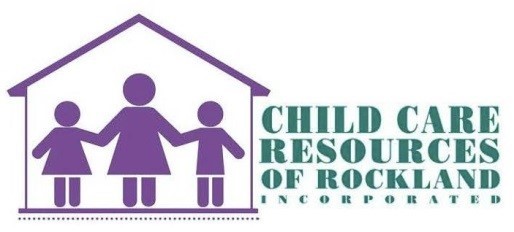                      CARES ACT 3 Child Care Scholarship Direct Deposit form To:     Child Care Providers From: Child Care Resources of Rockland, Inc.Date: October 29, 2020Re: Direct Deposit Enrollment REQUIRED FOR CARES 3 PAYMENT           Complete this form in order to receive the weekly tuition payment via direct deposit.         NAME ON ACCOUNT: _______________________________________________BANK NAME: _____________________________________________________Bank Routing Number_______________________________________________ The 9 numbers on the far left of the check, before the account number-NOT the deposit slipBANK ACCOUNT NUMBER ____________________________________________Authorized by ____________________________________________________(Print your name)Authorized by __________________________________________________(Sign your name)**Please submit this completed form along with a voided check to: ** childcarerockland@gmail.com or fax to (845) 425-5312Child Care Resources of Rockland, Inc. 235 North Main Street - Ste. 11Spring Valley, NY 10977Hours of Operation 8:30am - 5:00pm Monday-Friday  Phone (845) 425-0009 